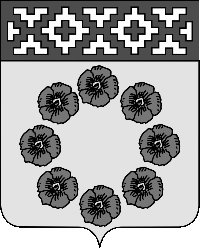 РАСПОРЯЖЕНИЕАдминистрации  Пестяковского муниципального  районаИвановской области«17»  марта  2021 г. № 53    	                                                      пос. Пестяки «Об утверждении плана  проверок соблюдения требований земельного законодательства физическими лицами                                                                                                   на 2 квартал 2021 года»           В соответствии с  Земельным кодексом Российской Федерации, Федеральными Законами от 06.10.2003 г. №131-ФЗ « Об общих принципах организации местного самоуправления в Российской Федерации», от  26.12.2008 г. № 294 «О защите прав юридических лиц и индивидуальных предпринимателей при осуществлении государственного контроля (надзора) и муниципального контроля», законом Ивановской области от 09.11.2015 года  № 112-ОЗ «О порядке осуществления муниципального контроля на территории муниципальных образований Ивановской области», Административным  регламентом по осуществлению муниципального земельного контроля на территории Пестяковского муниципального района:	1. Утвердить    план    проверок   соблюдения требований земельного законодательства физическими лицами  на 2 квартал 2021 года (прилагается).         2. Контроль за исполнением настоящего  распоряжения  возложить  на начальника отдела  муниципального контроля Администрации Пестяковского муниципального района.        3.Разместить       настоящее     распоряжение    на   официальном  сайте Пестяковского муниципального района.        4. Настоящее распоряжение вступает  в силу со дня его принятия. Глава Пестяковского муниципального района                                        А.В. Мановский